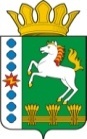 КОНТРОЛЬНО-СЧЕТНЫЙ ОРГАН ШАРЫПОВСКОГО РАЙОНАКрасноярского краяЗаключениена проект Постановления администрации Ивановского сельсовета «О внесении изменений в Постановление администрации Ивановского сельсовета от 29.10.2013 № 85 «Об утверждении муниципальной программы Ивановского  сельсовета «Муниципальное управление» (в ред. от 24.02.2016 № 40)25 апреля  2016 год 							          № 46Настоящее экспертное заключение подготовлено Контрольно – счетным органом Шарыповского района на основании ст. 157 Бюджетного  кодекса Российской Федерации, ст. 9 Федерального закона от 07.02.2011 № 6-ФЗ «Об общих принципах организации и деятельности контрольно – счетных органов субъектов Российской Федерации и муниципальных образований», ст. 5 Решения Шарыповского районного Совета депутатов от 20.09.2012 № 31/289р «О внесении изменений и дополнений в Решение Шарыповского районного Совета депутатов от 21.06.2012 № 28/272р «О создании Контрольно – счетного органа Шарыповского района» (в ред. от 20.03.2014 № 46/536р, от 25.09.2014 № 51/573р, от 26.02.2015 № 56/671р), Соглашения от 01.01.2015 «О передаче Контрольно-счетному органу Шарыповского района полномочий Контрольно-счетного органа Ивановского  сельсовета по осуществлению внешнего муниципального финансового контроля».          Представленный на экспертизу проект Постановления администрации Ивановского сельсовета «О внесении изменений в Постановление администрации Ивановского сельсовета от 29.10.2013 № 85 «Об утверждении муниципальной программы Ивановского сельсовета «Муниципальное управление» направлен в Контрольно – счетный орган Шарыповского района 14 апреля 2016 года, разработчиком данного проекта Постановления является администрация Ивановского сельсовета Шарыповского района. Основанием для разработки муниципальной программы являются:- статья 179 Бюджетного кодекса Российской Федерации;- Постановление администрации Ивановского сельсовета от 25.07.2013 № 65 «Об утверждении Порядка принятия решений о разработке  муниципальных программ Ивановского сельсовета, их формировании и реализации»;- распоряжение администрации Ивановского сельсовета от 31.07.2013  № 10 «Об утверждении перечня муниципальных программ Ивановского  сельсовета».Ответственный исполнитель муниципальной программы администрация Ивановского сельсовета.Соисполнители муниципальной программы отсутствуют.Подпрограммами муниципальной программы являются:«Управление муниципальным имуществом и  земельными ресурсами».«Управление муниципальными финансами».«Обеспечения документами территориального планирования».«Повышение энергетической эффективности и сокращение энергетических издержек в бюджетном секторе».«Обеспечение реализации муниципальной программы».Мероприятие проведено 25 апреля  2016 года.В ходе подготовки заключения Контрольно – счетным органом Шарыповского района были проанализированы следующие материалы:- проект Постановления администрации Ивановского сельсовета «О внесении изменений в постановление администрации Ивановского  сельсовета от 29.10.2013 № 85 «Об утверждении муниципальной программы Ивановского сельсовета «Муниципальное управление»;- паспорт муниципальной программы Ивановского  сельсовета «Муниципальное управление».В ходе подготовки заключения Контрольно – счетным органом Шарыповского района были проанализированы следующие материалы:- Постановления администрации Ивановского сельсовета Шарыповского района «О внесении изменений и дополнений в Постановление администрации Ивановского сельсовета  от 29.10.2013 № 85 «Об утверждении муниципальной программы «Муниципальное управление» (в ред. от 30.03.2015 № 49, от 29.06.2015 № 79, от 30.09.2015 № 120, от 16.11.2015 № 131, от 24.02.2016 № 40);- паспорт муниципальной программы «Муниципальное управление».  Рассмотрев представленные материалы к проекту Постановления установлено следующее:В соответствии с проектом Постановления происходит изменение по строке (пункту) «Информация по ресурсному обеспечению программы, в том числе в разбивке по источникам финансирования, по годам реализации программы».После внесения изменений строка  будет читаться:Увеличение бюджетных ассигнований составило в сумме 6 400,00 руб. (0,04%), в том числе:- уменьшение за счет федерального бюджета в сумме 11 200,00 руб. (2,71%);- увеличение за счет средств бюджета поселения в сумме 17 600,00 руб. (0,13%).Вносятся изменения в подпрограмму 1 «Управление муниципальным имуществом и земельными ресурсами» по строке «Ресурсное обеспечение подпрограммы».После внесения изменений строка  будет читаться:Увеличение бюджетных ассигнований за счет средств бюджета поселения по подпрограмме 1 в сумме 17 600,00 руб. (8,87%), из них:- в сумме 4 000,00 руб. на изготовление технической документации объектов недвижимости, постановка их на кадастровый учет, в том числе автодорог общего пользования местного значения;- в  сумме 13 600,00 руб. на обязательное страхование гражданской ответственности за причинение вреда в результате аварии гидротехнического сооружения берегового укрепления реки Урюп.Вносятся изменения в подпрограмму 5 «Обеспечение реализации муниципальной программы» по строке «Объемы и источники финансирования в целом и по годам реализации подпрограммы».После внесения изменений строка  будет читаться:Уменьшение бюджетных ассигнований по подпрограмме 5 за счет средств федерального бюджета составило в сумме 11 200,00 руб. (0,08%) на основании уведомления администрации Шарыповского района от 21.01.2016 № 1523 по субвенции бюджетам сельских поселений на осуществление первичного воинского учета на территориях, где отсутствуют военные комиссариаты.При проверке правильности планирования и составления проекта Постановления  нарушений не установлено.На основании выше изложенного Контрольно – счетный орган Шарыповского района предлагает администрации Ивановского сельсовета принять проект Постановления администрации Ивановского сельсовета «О внесении изменений в постановление администрации Ивановского сельсовета от 29.10.2013 № 85 «Об утверждении муниципальной программы Ивановского  сельсовета «Муниципальное управление» (в ред. от 30.03.2015 № 49, от 29.06.2015 № 79, от 30.09.2015 № 120, от 16.11.2015 № 131, от 24.02.2016 № 40).ПредседательКонтрольно – счетного органа						Г.В СавчукАудиторКонтрольно – счетного органа						И.В. ШмидтИнформация по ресурсному обеспечению программы, в том числе в разбивке по источникам финансирования, по годам реализации программы Предыдущая редакция Постановление Предлагаемая редакция программы (проект Постановления)Информация по ресурсному обеспечению программы, в том числе в разбивке по источникам финансирования, по годам реализации программы Планируемое финансирование программных мероприятий  составляет  14 228 232,24 руб., в том числе за счет средств:федерального бюджета  413 995,00 руб. из них:2014 год – 99 400,00  руб.;2015 год – 93 495,00 руб.;2016 год – 113 400,00 руб.;2017 год – 107 700,00 руб.;2018 год – 0,00 руб.краевого бюджета 31 398,00 руб.,  из них:2014 год – 5 146,00  руб.;2015 год – 11 347,00 руб.;2016 год – 5 300,00 руб.;2017 год – 5 300,00 руб.2018 год – 5 300,00 руб.бюджета поселения 13 782 839,24 руб.  из них: 2014 год – 3 021 045,64  руб.;2015 год – 3 040 093,60 руб.;2016 год – 2 569 400,00 руб.;2017 год – 2 574 100,00 руб.2018 год – 2 578 200,00 руб.Планируемое финансирование программных мероприятий  составляет  14 234 632,24 руб., в том числе за счет средств:федерального бюджета  402 795,00 руб. из них:2014 год – 99 400,00  руб.;2015 год – 93 495,00 руб.;2016 год – 104 500,00 руб.;2017 год – 105 400,00 руб.;2018 год – 0,00 руб.краевого бюджета 31 398,00 руб.,  из них:2014 год – 5 146,00  руб.;2015 год – 11 347,00 руб.;2016 год – 5 300,00 руб.;2017 год – 5 300,00 руб.2018 год – 5 300,00 руб.бюджета поселения 13 800 439,24 руб.  из них: 2014 год – 3 021 045,64  руб.;2015 год – 3 040 093,60 руб.;2016 год – 2 587 000,00 руб.;2017 год – 2 574 100,00 руб.2018 год – 2 578 200,00 руб.Ресурсное обеспечение подпрограммы Предыдущая редакция Постановление Предлагаемая редакция программы (проект Постановления)Ресурсное обеспечение подпрограммы Планируемое финансирование программных мероприятий  составляет  198 474,24 руб., в том числе за счет средств:бюджета поселения 198 474,24 руб.  из них: 2014 год – 65 071,64  руб.;2015 год – 103 402,60 руб.;2016 год – 10 000,00 руб.;2017 год – 10 000,00 руб.;2018 год – 10 000,00 руб.Планируемое финансирование программных мероприятий  составляет  216 074,24 руб., в том числе за счет средств:бюджета поселения 216 074,24 руб.  из них: 2014 год – 65 071,64  руб.;2015 год – 103 402,60 руб.;2016 год – 27 600,00 руб.;2017 год – 10 000,00 руб.;2018 год – 10 000,00 руб.Информация по ресурсному обеспечению программы, в том числе в разбивке по источникам финансирования, по годам реализации программы Предыдущая редакция Постановление Предлагаемая редакция программы (проект Постановления)Информация по ресурсному обеспечению программы, в том числе в разбивке по источникам финансирования, по годам реализации программы Планируемое финансирование программных мероприятий  составляет  13 937 283,00 руб., в том числе за счет средств:федерального бюджета  413 995,00 руб. из них:2014 год – 99 400,00  руб.;2015 год – 93 495,00 руб.;2016 год – 113 400,00 руб.;2017 год – 107 700,00 руб.;2018 год – 0,00 руб.краевого бюджета 31 398,00 руб.,  из них:2014 год – 5 146,00  руб.;2015 год – 11 347,00 руб.;2016 год – 5 300,00 руб.;2017 год – 5 300,00 руб.2018 год – 5 300,00 руб.бюджета поселения  13 491 890,00 руб.  из них: 2014 год – 2 907 963,00  руб.;2015 год – 2 815 966,00 руб.;2016 год – 3 025 902,00 руб.;2017 год – 3 072 372,00 руб.2018 год – 2 568 200,00 руб.Планируемое финансирование программных мероприятий  составляет  13 926 083,00 руб., в том числе за счет средств:федерального бюджета  402 795,00 руб. из них:2014 год – 99 400,00  руб.;2015 год – 93 495,00 руб.;2016 год – 104 500,00 руб.;2017 год – 107 700,00 руб.;2018 год – 105 400,00 руб.краевого бюджета 31 398,00 руб.,  из них:2014 год – 5 146,00  руб.;2015 год – 11 347,00 руб.;2016 год – 5 300,00 руб.;2017 год – 5 300,00 руб.2018 год – 5 300,00 руб.бюджета поселения  13 491 890,00 руб.  из них: 2014 год – 2 907 963,00  руб.;2015 год – 2 815 966,00 руб.;2016 год – 3 025 902,00 руб.;2017 год – 3 072 372,00 руб.2018 год – 2 568 200,00 руб.